от «14» 06 2019 г.						                                           № 756Рассмотрев заявление директора общества с ограниченной ответственностью «Саханефть» Салихова Р.М, действующего на основании Устава, о принятии решения о подготовке проекта межевания территории, предназначенной для строительства и эксплуатации линий связи, линий электропередачи и подземных трубопроводов ООО «Саханефть»                          на Маччобинском НГКМ, в целях обеспечения устойчивого развития территорий, установления границ земельных участков, на которых расположены объекты капитального строительства и предназначенных для размещения линейных объектов, в соответствии со ст. 41 - 46 Градостроительного кодекса Российской Федерации, со ст. 11.3. Земельного кодекса Российской Федерации, ст. 14 Федерального закона от 06.10.2003 № 131-ФЗ «Об общих принципах организации местного самоуправления в Российской Федерации», Уставом МО «Город Мирный», городская Администрация постановляет:1. Принять решение о подготовке проекта межевания территории, предназначенной для строительства и эксплуатации линий связи, линий электропередачи и подземных трубопроводов на Маччобинском НГКМ за счет средств ООО «Саханефть».2. Управлению архитектуры и градостроительства (Н.М. Ашихмина) обеспечить координацию работ по подготовке проекта межевания территории, предназначенной для строительства линейных объектов.  3. Опубликовать настоящее Постановление в порядке, установленном Уставом МО «Город Мирный».   4. Контроль исполнения настоящего Постановления возложить на 1-го Заместителя Главы Администрации по ЖКХ, имущественным и земельным отношениям Медведь С.Ю.Глава города                                                                                             К.Н. АнтоновАДМИНИСТРАЦИЯМУНИЦИПАЛЬНОГО ОБРАЗОВАНИЯ«Город Мирный»МИРНИНСКОГО РАЙОНАПОСТАНОВЛЕНИЕ 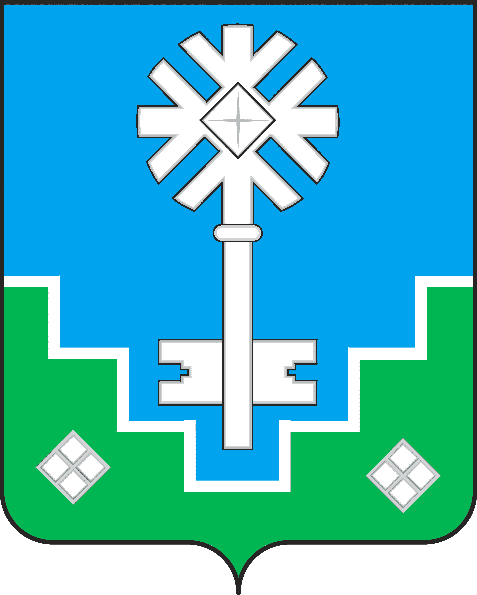 МИИРИНЭЙ ОРОЙУОНУН«Мииринэй куорат»МУНИЦИПАЛЬНАЙ ТЭРИЛЛИИ ДЬАhАЛТАТАУУРААХО принятии решения о подготовке проекта межевания территории, предназначенной для строительства и эксплуатации линий связи, линий электропередачи и подземных трубопроводов ООО «Саханефть» на Маччобинском НГКМ